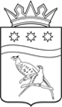 АДМИНИСТРАЦИЯ БЛАГОВЕЩЕНСКОГО МУНИЦИПАЛЬНОГО ОКРУГААМУРСКОЙ ОБЛАСТИП О С Т А Н О В Л Е Н И Е19.01.2024						                                                                      № 128г. БлаговещенскО назначении публичных слушаний о внесении изменения в правила землепользования и застройки Чигиринского сельсовета Амурской области и в Правила благоустройства территории Благовещенского муниципального округа, утвержденные решением Совета народных депутатов Благовещенского муниципального округа от 20.10.2023 № 288 В соответствии с главой 4 Градостроительного кодекса Российской Федерации, Федеральным законом от 6 октября 2003 г. № 131-ФЗ "Об общих принципах организации местного самоуправления в Российской Федерации", Законом Амурской области от 5 декабря 2006 г. № 259-ОЗ "О регулировании градостроительной деятельности в Амурской области", на основании Устава Благовещенского муниципального округа, постановляю:1. Назначить публичные слушания по внесению изменений в правила землепользования и застройки Чигиринского сельсовета Амурской области и в Правила благоустройства территории Благовещенского муниципального округа, утвержденные решением Совета народных депутатов Благовещенского муниципального округа от 20.10.2023 № 288 на 07.02.2024 года в 16:00 по адресу: Амурская область, Благовещенский район, с. Чигири, ул. Центральная, 312. Установить срок проведения публичных слушаний со дня оповещения жителей муниципального образования об их проведении до дня опубликования заключения о результатах публичных слушаний в период с 24.01.2024 по 22.02.2024 года – 30 дней.              3. Организацию и проведение публичных слушаний возложить на управление архитектуры и градостроительства, управление жизнеобеспечения администрации Благовещенского муниципального округа.4. Настоящее постановление подлежит размещению на официальном сайте Благовещенского муниципального округа Амурской области и публикации в газете «Амурская земля и люди».5. Постановление вступает в силу со дня его опубликования.6. Контроль за исполнением настоящего постановления оставляю за собой.Исполняющий обязанности главы Благовещенского муниципального округа                                                 С.А. Кукличев